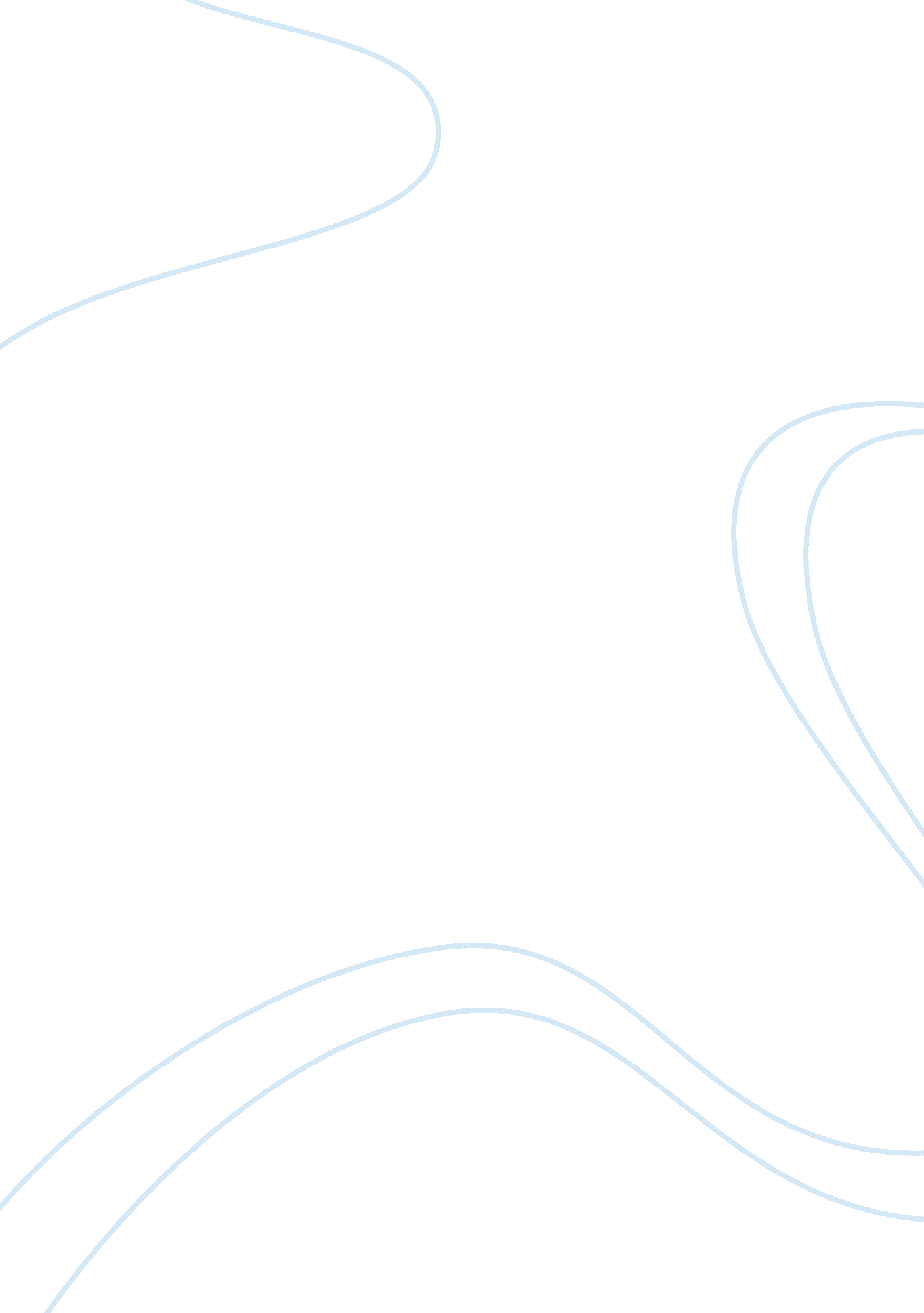 Professional development plan essayLife, Emotions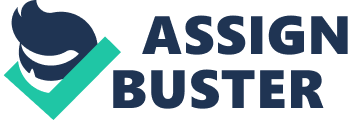 My professional program is to turn as a nurse by deriving cognition through school and my day-to-day experiences. so in five old ages I can care for patients and households as a nurse practician. I will do short term and long term ends to assist steer me down my way as I transition into the function of professional nurse ; supplying me with new chances for my hereafter. Beliefs and values influences the determinations people make in their personal and professional life. My beliefs and values were incorporated to do my doctrine of nursing. that is to be an advocator for my patients’ and their household during their most vulnerable clip. go oning my instruction to supply the best quality attention available and taking a holistic attack by looking at the individual as a whole ; caring for their organic structure. head. and spirit ( Chitty. 2007 p. 312 ) . I believe nursing is an grounds based pattern. the attention provided to patients and household have been proven through research to be the safest most effectual manner to implement attention. My values which mold my beliefs have been acquired throughout my life from the people around me and my experiences. My values and beliefs will go on to alter as I get older. hold more experiences in my profession and farther my instruction in nursing. One of my short term ends is to complete my baccalaureate grade in nursing. In footings of progressing professionalism. research was late published. ( Morris & A ; Faulk. 2007 ) . in which nurses were found to hold increased professionalism and growing in functions and values after go toing an ADN to BSN plan. That is what I am endeavoring to accomplish while traveling through the BSN plan. I plan on taking each category one at a clip. seeking to make my best. and derive the cognition needed to turn in my field. By August 2009. I should hold my BSN which will supply me with new chances such as direction and pedagogue places ; this grade will besides supply me the chance to foster my instruction to a master’s degree. My 2nd short term end will get down this summer. that is to originate the grounds based pattern. EBP. undertaking on my progressive attention unit. PCU. at Banner Good Samaritan Medical Center. BGSMC. Several of my coworkers and I are presently garnering information on research that suggests that supplying patients and their households with written and unwritten information on the side effects of their medicines will better patient satisfactory tonss in a ague attention puting. We meet together on a regular basis. larning as a squad how to originate EBP into the workplace. Then perchance in the hereafter we will print our findings. By autumn of 2009 I plan on get downing the Masters of Science in Nursing/Family Nurse Practitioner plan at the University of Phoenix so I will be able to sit for the national boards attesting test by the terminal of 2012. Once I complete the demands I must subject the certification to the Arizona State Board of Nursing. I so plan on working for an interventional heart specialist. which will give me the chance to work in both the infirmary and office scene. Income is non the exclusive ground for my desire to progress in my profession but it is of import to observe that the U. S. Census Bureau 2000 information show that income degrees rise as educational degrees rise ( Katz. Carter. Bishop and Kravitz. 2004 ) . Income will enable me to go on my instruction and to obtain other ends in my hereafter such as traveling to jurisprudence school and going around the universe. When discoursing a professional development program people have to maintain in head a individuals support system. resources available to them. their work moralss and what is needed to win. While one may be able to carry through his or her ends without one or more of these things. hardships can discourage many from following programs they set Forth. Support and understanding from my household and friends would be a important tool in assisting me accomplish my ends. It may besides be utile to hold wise mans help to steer me along my chosen way to success. Fiscal aid will besides be needed to go on on with my larning procedure. Self-discipline. farther instruction and experience are besides required to be successful in my future function as an FNP. Self-discipline and clip direction accomplishments are important to hold in our fast gait velocity of lives’ today. It becomes progressively of import in the students’ life to utilize clip sagely. Students may hold to get the better of several hurdlings and barriers along the manner. It is of import to be able to place these issues ; it is the first measure to get the better ofing them. Barriers may be fiscal. clip restraints or deficiency of support from household and friends ; holding the cognition how to get the better of these barriers and holding backup programs is what makes the difference between run intoing your end versus abandoning the end. If faced with any of these barriers I will seek to hold a positive mentality and attitude. I will seek to look on the bright side. Michaud ( 2002 ) observed that one’s ability to resile back from catastrophe and loss depends on the person’s ability to utilize resilience accomplishments to raise up positive emotions when he or she is challenged badly. I will supervise my emphasis degree and utilize relaxation techniques specific to me and my demands if necessary in order to avoid abandoning the ends that I have set. In decision. seting together a professional program is an of import measure to obtaining desired results. Harmonizing to Alexander Graham Bell ( 2001 ) “ before anything else readying is the key to success” . Valuess and beliefs will alter over clip. which will act upon your original program to explicate new ends. when this occurs a individual must revaluate the resources available and challenge themselves to run into new ends. I will measure my program to guarantee I am remaining on undertaking meeting my ends that I have set Forth so I will be successful in my hereafter. MentionBell. A. G. ( 2001 ) . _Quoteland. _ Retrieved March 15. 2008. from hypertext transfer protocol: //www. quoteland. com/topic. asp? CATEGORY_ID= 447Chitty. K. K. ( 2007 ) . _Professional Nursing Concepts & A ; Challenges ( 5th ed. ) . _ St. Louis: Elsevier Inc. Retrieved March 15. 2008. from University of Phoenix Library. Katz. J. . Carter. C. . Bishop. J. & A ; Kravitz. S. ( 2004 ) . _Keys to Nursing Success ( 2nd ed. ) . _ Upper Saddle River. New jersey: Pearson Prentice Hall. Michaud E. ( 2000 ) . There’s a secret to retrieving from great hardship. The scientists who study it. and the people who’ve done it. portion it with you. _Prevention Magazine_ ( June ) . Retrieved March 15. 2008. from Proquest database. Morris. A. . & A ; Faulk. D. ( 2007 ) . Perspective transmutation: Enhancing the development of professionalism in RN-to-BSN pupils. _Journal of Nursing Education. _ 46 ( 10 ) . 445-51. Retrieved March 15. 2008. from Ebscohost database. 